МДОУ «Детский сад № 229»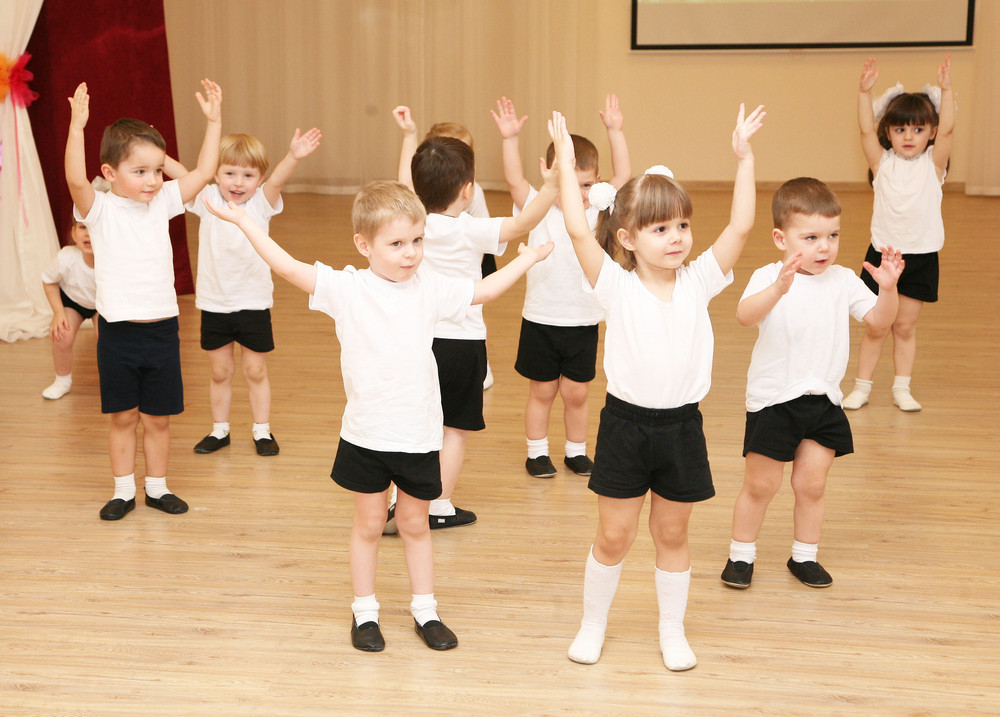 Приглашает детей в возрасте4-7 летна занятие по танцевальной ритмикеПедагог: Власова Людмила ОлеговнаЗанятия будут проходить с 17.00Расписание занятий будет вывешено позже.